Capítulo 1DOS CARTAS A LOS TESALONICESESBuscando la fidelidad a Cristo Jesús   Dos cartas se conservan escritas por San Pablo a los cristianos de Tesalónica. En las dos se expresa un sentido  agradecimiento a las ayudas que los tesalonicenses cristianos le han prestado en un momento en que estaba encarcelado, probablemente en Efeso.     Y un cierto sabor amargo al recordar lo que fue la fundación de aquella comunidad cristiana, donde tanto se opusieron los judíos, a cuya sinagoga llegó Pablo desde Filipos y de donde terminaron expulsándole de mala manera. Tuvo que huir ante el peligro mortal que le venía por las acusaciones y violencias. Y hasta le  persiguieron aquellos fanáticos judíos de Tesalónica y llegaron a ir a Berea, lugar cercano, para hacer lo mismo (Hech 17. 1-16)     Los pocos tesalonicenses que se le unieron al principio luego fueron desarrollándose y la comunidad resultó activa, fuerte y muy bien avenida.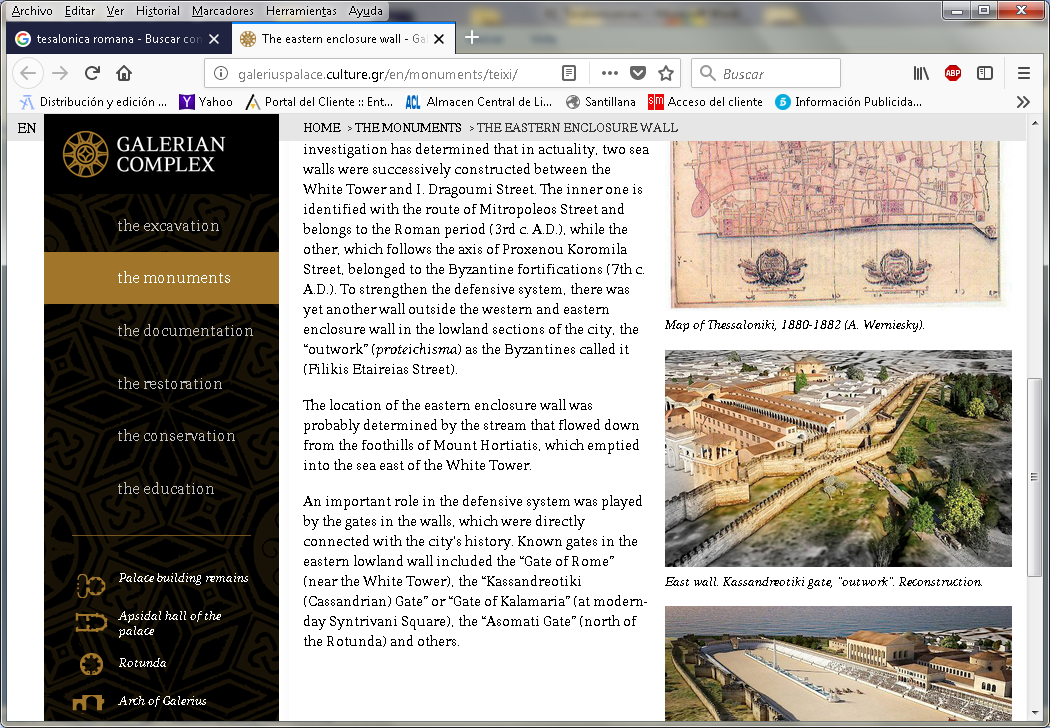  Tesalónica romana. Dibujo    Tesalónica  era una ciudad comercial de Macedonia, originada en el siglo IV a. de C. Conquistada por los romanos el 168, era en el siglo I capital de la provincia de Macedonia.  Los judíos de la ciudad se opusieron enconadamente a Pablo, por lo que el grupo cristiano que surgió en su segundo viaje apostólico era gentil en su casi totalidad.   Acaso fue el año 52 cuando allí estuvo. Pablo había tenido que dejar la ciudad por la persecución de los judíos, pero la comunidad se había mantenido fiel a la fe recibida. Está escrita desde Corinto, al llegar Timoteo contando el buen ambiente que existía ya  en la comunidad. Por eso rezuma la carta alegría y gratitud y refleja preocupación por los nuevos conversos (1-3).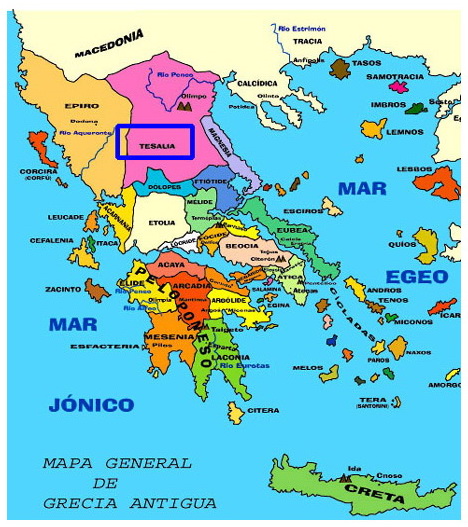      Tesalónica.   Es todavía hoy la segunda ciudad de Grecia, capital de la región de Macedonia Central o Tesalia y con un puerto importante del norte del Egeo. Tiene hoy  una población que supera el millón habitantes y perviven multitud de edificios y monumentos de todas las etapas de la ciudad, sobre todo de la romana.    En tiempo de Pablo ya era una ciudad industrial y comercial gracias a su excelente puerto. Y era también cosmopolita por la gente que acudía de paso o como vivienda.     La ciudad se halla en la desembocadura de la llanura formada por los ríos Aliákmonas, Gallikos y Axios, que van a parar al golfo Termaico. La ciudad está situada en el final del valle del Ardar, en el golfo de Tesalónica, emplazada en la Via Egnatia que conectaba la acrópolis con la costa.    A Tesalónica llegaban también los caminos procedentes del Adriático, como la vía Egnatia, y las que venían de los Balcanes. Por eso Tesalónica se convirtió en el puerto principal de Macedonia. Son muchos los restos de los tiempos antiguos, como las murallas  helenísticas. En las laderas y en la parte baja está la antigua ciudad turca de Tesalia, que fue destruida en 1917 y fue reconstruida con monumentos bizantinos como el arco de Galerio.    La ciudad fue fundada en 316 -315 a. C. por el rey Casandro de Macedonia que unificó y sustituyó los asentamientos levantados en la localidad denominada Terma. De su mujer Thessalonikē (hija de Filipo II de Macedonia y hermanastra de Alejandro Magno), recibió su nombre.    Filipo había nombrado así a su hija porque conoció su nacimiento el día de su victoria sobre los Tesalios. Tras la destrucción del Reino de Macedonia en 146 a. C. Tesalónica pasó a ser parte de la República romana. Durante la época romana fue la capital de las cuatro provincias de Macedonia. Una calzada romana la unía con Bizancio y la convirtió en un importante centro comercial sobre la Vía Egnatia, lo que hizo a sus habitantes muy activos y dominados por un tono aristocrático, incluso superior a los de Atenas. En el año 58 a. C. hasta Cicerón estuvo exiliado en Tesalónica.   En las excavaciones que se han venido haciendo, ha salido a la luz la antigua ágora con sus edificios de la época helenística y de la época romana del siglo I a. C. Es la  Tesalónica que San Pablo  conoció.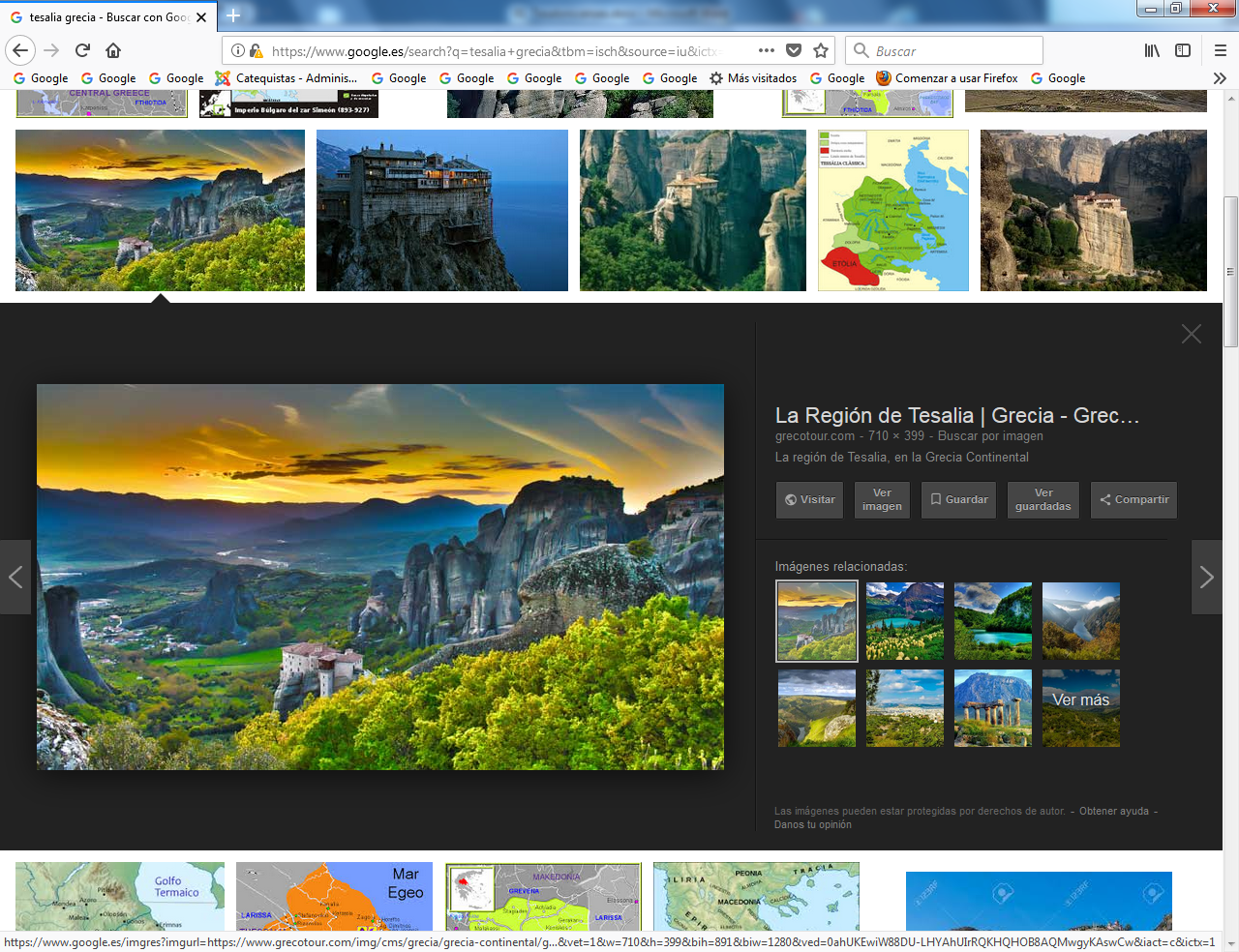   En el 300, el emperador Galerio la eligió como residencia imperial. En el 380 Teodosio I proclamó en ella el edicto por el que se hacía oficial el símbolo de Nicea.  La ciudad sufrió la represión del emperador Teodosio I en 390, cuando mandó matar a unos siete mil ciudadanos tras sofocar una revuelta, por lo que fue temporalmente excomulgado por la Iglesia local.   La primera Carta 
   Incluye los recuerdos de Pablo sobre su misión (2. 17 a 3. 10). Y contiene instrucciones y directrices morales y doctrinales (4 y 5). Exhorta a llevar una vida casta, de acuerdo con el Evangelio recibido; y pide el amor de los unos a los otros. Se refiere a dos temas que inquietan a los tesalonicenses: la inmediata venida de Cristo y el destino de los muertos cuando el señor llegue. (4. 13-18).   La carta es probablemente del año 52. Por lo tanto es la primera que se conserva de Pablo. Y sería el primer documento del Nuevo Tetamos que se escribió por el Apóstol de los gentiles, antes que los textos evangélicos.   Condena a los perezosos que se "meten en todo" (3. 11) y habla del Anticristo y de sus poderes (2. 3-12) y del "mal, que será vencido" (2. 7).   Pablo escribió esta carta a los cristianos de Tesalónica primero para agradecerles  las ayudas que había recibido de ellos y por el afán de exhortarles a vivir de una manera digna.   Comienza la carta con una alabanza a la constancia y la fe de sus lectores (1. 2-3 y 13). Aun en medio de la persecución, las tesalonicenses habían sabido mantener su testimonio de manera ejemplar (1,6-10; 3,6-10). Por otra parte, Pablo aprovechaba la ocasión para defenderse y defender a sus colaboradores contra los falsos cargos de adulación, codicia y soberbia que algunos les habían hecho (2. 3-12).Unidad 1 Saludos y animación       Dice Pablo para sus amigos de Tesalónica:    En todo momento damos gracias a Dios por todos vosotros, recordándoos sin cesar en nuestras oraciones.  Tenemos presente ante nuestro Dios y Padre el obrar de vuestra fe, el trabajo difícil de vuestra caridad, y la tenacidad de vuestra esperanza en Jesucristo nuestro Señor.     Conocemos, hermanos queridos de Dios, vuestra elección;  ya que os fue predicado nuestro Evangelio no sólo con palabras sino también con poder y con el Espíritu Santo, con plena persuasión. Sabéis cómo nos portamos entre vosotros en atención a vosotros.     Por vuestra parte, os hicisteis imitadores nuestros y del Señor, abrazando la palabra con gozo del Espíritu Santo en medio de muchas tribulaciones.     De esta manera os habéis convertido en modelo para todos los creyentes de Macedonia y de Acaya.      Partiendo de vosotros, en efecto, ha resonado la palabra del Señor y vuestra fe en Dios se ha difundido no sólo en Macedonia y en Acaya, sino por todas partes, de manera que nada nos queda por decir.     Ellos mismos cuentan de nosotros cuál fue nuestra entrada a vosotros, y cómo os convertisteis a Dios, tras haber abandonado los ídolos, para servir a Dios vivo y verdadero,  y esperar así a su Hijo Jesús que ha de venir de los cielos, a quien resucitó de entre los muertos y que nos salva de la ira venidera.                                                             (1 Tes 1. 1-10)    Pablo declara su afecto intenso por los tesalonicenses porque verdaderamente viven como buenos cristianos y son fieles a sus promesas y compromisos. Se desahogo con planes admirables de vida cristiana. Y lo hace con conocimiento de las capacidades  religiosas de los destinatarios.   Bien sabéis vosotros, hermanos, que nuestra ida a vosotros no fue pérdida de tiempo,  sino que, después de haber padecido sufrimientos e injurias en Filipos, como sabéis, confiados en nuestro Dios, tuvimos la valentía de predicaros el Evangelio de Dios entre frecuentes luchas.    Nuestra exhortación no procede del error, ni de intenciones dudosas, sino que así como hemos sido juzgados aptos por Dios para confiarnos el Evangelio, así lo predicamos, no buscando agradar a los hombres, sino a Dios que examina nuestros corazones.     Nunca nos presentamos, bien lo sabéis, con palabras aduladoras, ni con pretextos de codicia, Dios es testigo de que no buscamos la  gloria humana ni de vosotros ni de nadie.  Aunque pudimos imponer nuestra autoridad por ser apóstoles de Cristo, nos mostramos amables con vosotros, como una madre cuida con cariño de sus hijos.      Tanto os queríamos, que estábamos dispuestos a daros no sólo el Evangelio de Dios, sino nuestras propias vidas. ¡Habéis llegado a sernos entrañables! Pues recordáis, hermanos, nuestros trabajos y fatigas. Trabajando día y noche, para no ser gravosos a ninguno de vosotros, os proclamamos el Evangelio de Dios.     Vosotros sois testigos, y Dios también, de cuán santa,  justa e irreprochablemente manera nos comportamos con vosotros, los creyentes.  Como un padre a sus hijos, así también a cada uno de vosotros. Os exhortábamos y animábamos, exigiéndoos vivieseis de una manera digna de Dios, que os ha llamado a su reino y gloria.                                        (1. Tes . 2. 1-12)     La segunda parte de la carta (4,1-5,28) está dedicada a asuntos de índole práctica:  la vida y la conducta de los cristianos en el seno de la familia y sus relaciones con los no cristianos (4,1-12).    Pablo exhorta a los Tesalonicenses a vivir en conformidad con el mensaje de Cristo Jesús, lo que significa solidaridad con todos y fidelidad a los ideales de amor fraternos que Jesús proclamó. Los términos que emplea Pablo suenan a los modos de hablar de Juan el Evangelista.    Se advierte en el modo de exponerlo  que los tesalonicenses para los que escribe son de la confianza de Pablo y que les señala caminos sólo para que mejoren su vida, puesto que nada hay que reprochar en su espíritu tan positivo y tan agradable para el apóstol.Unidad 2. Los buenos consejos   Los buenos consejos que les da son interesantes:      Hermanos, os rogamos y os exhortamos en el Señor Jesús a  que, a partir de lo que aprendisteis de nosotros sobre cómo comportaros y agradar a Dios, así lo hagáis y que continuéis progresando.    Sabéis, en efecto, las instrucciones que os dimos de parte del Señor Jesús.   Porque esta es la voluntad de Dios: vuestra santificación; que os alejéis de la fornicación,  que cada uno de vosotros sepa poseer su cuerpo con santidad y honor,  y no dominado por la pasión, como hacen los gentiles que no conocen a Dios.    Que nadie falte a su hermano ni se aproveche de él en este punto, pues el Señor se vengará de todo esto, como os lo dijimos ya y lo atestiguamos,  pues no nos llamó Dios a la impureza, sino a la santidad.     Así pues, el que esto desprecia, no desprecia a un hombre, sino a Dios, que os hace un don de su Espíritu Santo.  En cuanto al amor mutuo, no necesitáis que os escriba, ya que vosotros habéis sido instruidos por Dios para amaros mutuamente. ..    Y lo practicáis bien con los hermanos de toda Macedonia. Pero os exhortamos, hermanos, a que sigáis progresando más y más,  y a esmeraros en vivir con tranquilidad, ocupándoos en vuestros asuntos, y trabajando con vuestras manos, como os lo tenemos ordenado,  a fin de que viváis dignamente ante los de fuera, y no necesitéis de nadie.               (1 Tes 4. 1-12)      Además de esto, había dos asuntos que preocupaban de una manera especial a los tesalonicenses: lo que va a suceder con los creyentes que no mueran antes del retorno de Cristo y el misterio del más allá.      A estas cuestiones responde Pablo: que todos los creyentes, tanto los que hayan muerto como los que aún vivan en es el momento de la venida de Cristo, todos ellos compartirán la victoria de su Señor (4,13-18). Y les recuerda que, en cuanto al momento, sólo Dios lo sabe y que vivan tranquilos puesto que no se trata de algo inmediato. Que es necesario vivir con paz cumpliendo con los propios deberes y confiando en el Señor.    Hermanos, no queremos que estéis en la ignorancia respecto de los muertos, para que no os entristezcáis como los demás, que no tienen esperanza.  Porque si creemos que Jesús murió y que resucitó, de la misma manera Dios llevará consigo a quienes murieron en Jesús.      Os decimos esto como palabra del Señor: Nosotros, los que vivamos, los que quedemos hasta la venida del Señor,  no nos adelantaremos a los que murieron.   El mismo Señor bajará del cielo con clamor, en voz de arcángel y trompeta de Dios, y los que murieron en Cristo resucitarán en primer lugar.    Después nosotros, los que vivamos, los que quedemos, seremos arrebatados en nubes, junto con ellos, al encuentro del Señor en los aires. Y así estaremos siempre con el Señor.  Consolaos, pues, mutuamente con estas palabras.                                                     (1 Tes 4. 13 20)      Y con más claridad todavía Pablo les escribe que es necesario vivir en el presente y no andar divagaciones sobre lo que vendrá. Vivir en el presente es hacer al bien y cumplir con las exigencias del Evangelio.    En lo que se refiere al tiempo y al momento, hermanos, no tenéis necesidad de que os escriba nada.  Vosotros sabéis perfectamente que el Día del Señor ha de venir como un ladrón en la noche. Cuando digan: "Paz y seguridad", entonces mismo, de repente, vendrá sobre ellos la ruina, como los dolores de parto a la que está encinta; y no escaparán.     Pero vosotros, hermanos, no vivís en la oscuridad, para que ese día os sorprenda como ladrón,  pues todos vosotros sois hijos de la luz e hijos del día. Nosotros no somos de la noche ni de las tinieblas.     Así pues, no durmamos como los demás, sino velemos y seamos sobrios.  Pues los que duermen, de noche duermen, y los que se embriagan, de noche se embriagan.      Nosotros, por el contrario, que somos del día, seamos sobrios; revistamos la coraza de la fe y de la caridad, con el yelmo de la esperanza de salvación.     Dios no nos ha destinado para la ira y el sufrimiento, sino para obtener la salvación por nuestro Señor Jesucristo,  que murió por nosotros, para que, velando o durmiendo, vivamos juntos con él. Por esto, confortaos mutuamente y edificaos los unos a los otros, como ya lo hacéis.  (1 Tes 5. 1-11)     Las últimas recomendaciones son especialmente espirituales y elevadas. Llama la atención el alto nivel espiritual que propone a los tesalonicenses, lo que quiere decir que tiene de ellos un elevado concepto. La vida cristiana supone alegría, pero también fe, esperanza y sobretodo amor al prójimo y generosidad.    Os pedimos, hermanos, que tengáis en consideración a los que trabajan entre vosotros, os presiden en el Señor y os amonestan.  Tenedles en la mayor estima con amor por su trabajo. Vivid en paz unos con otros.     Os exhortamos asimismo, hermanos, a que amonestéis a los que viven desconcertados, animéis a los pusilánimes, sostengáis a los débiles y seáis pacientes con todos. Mirad que nadie devuelva a otro mal por mal, antes bien, procurad siempre el bien mutuo y el de todos.      Estad siempre alegres.   Orad constantemente. En todo dad gracias, pues esto es lo que Dios, en Cristo Jesús, quiere de vosotros. No extingáis el Espíritu; no despreciéis las profecías; examinadlo todo y quedaos con lo bueno.     Absteneos de todo género de mal.  Que Él, el Dios de la paz, os santifique plenamente, y que todo vuestro ser, el espíritu, el alma y el cuerpo, se conserve sin mancha hasta la Venida de nuestro Señor Jesucristo. Fiel es el que os llama y es él quien lo hará.  ( (1 Tes 5 . 13-24)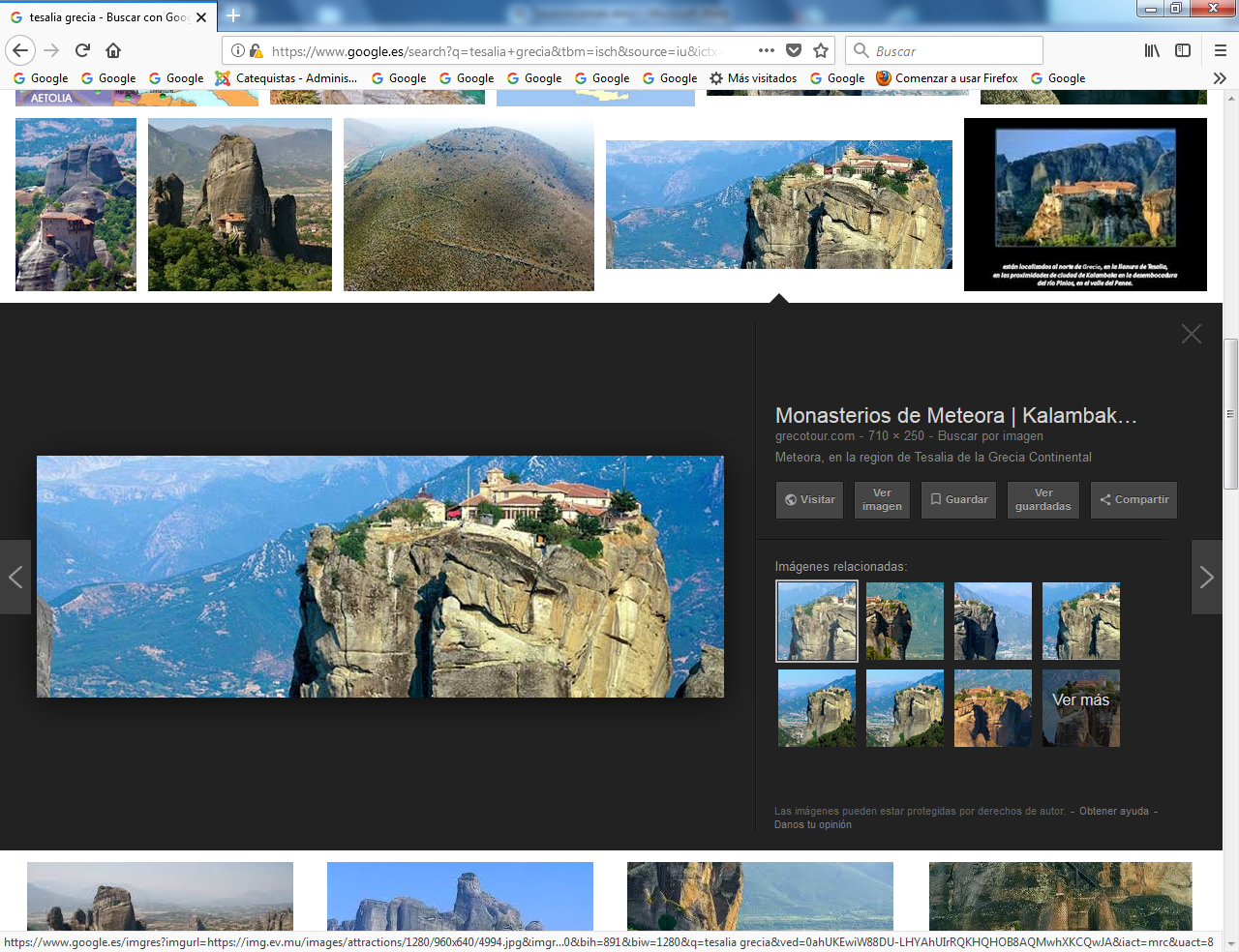 Monasterios en TesaliaUnidad 3 La segunda carta a los Tesalonicenses   Esta segunda carta a la iglesia de Tesalónica responde a la  necesidad de aliento y consejo que se dejaba sentir entre los creyentes que residían en aquella ciudad.  Comienza Pablo alabando la fidelidad y la firmeza de la fe, de que los destinatarios de su carta habían dado pruebas en medio del mundo hostil que les rodeaba, y les asegura reivindicación y premio frente a sus enemigos en el día de la venida de Jesucristo (2 Tes 1, 1-12).   Nuevamente instruye el Apóstol a los tesalonicenses acerca de este tan esperado retorno del Señor, y de paso les previene en contra de las enseñanzas de ciertas gentes que afirmaba equivocadamente que el día del juicio ya había tenido lugar.    Dios juzgará a los pecadores en la venida de Cristo   Tenemos que dar en todo tiempo gracias a Dios por vosotros, hermanos, como es justo, porque vuestra fe está progresando mucho y se acrecienta la mutua caridad de todos y cada uno de vosotros,  hasta tal punto que nosotros mismos nos gloriamos de vosotros en las iglesias de Dios por la tenacidad y la fe en todas las persecuciones y tribulaciones que estáis pasando.    Esto es señal del justo juicio de Dios, en el que seréis declarados dignos del Reino de Dios, por cuya causa padecéis.  Porque es propio de la justicia de Dios el pagar con tribulación a los que os atribulan, y a vosotros, los atribulados, con el descanso junto con nosotros, cuando el Señor Jesús se revele desde el cielo con sus poderosos ángeles,  en medio de una llama de fuego, y tome venganza de los que no conocen a Dios y de los que no obedecen al Evangelio de nuestro Señor Jesús.    Éstos sufrirán la pena de una ruina eterna, alejados de la presencia del Señor y de la gloria de su poder,  cuando venga en aquel día a ser glorificado en sus santos y admirado en todos los que hayan creído, pues nuestro testimonio ha sido creído por vosotros.                             (2 Tes 1. 2-10)      Afortunadamente, aquellos falsos maestros no habían logrado hacer mella en la conciencia de los creyentes, quienes habían sabido mantenerse firmes en la recta doctrina que oralmente y por escrito recibieran de Pablo. Por eso les felicita (2,1-17).  Y la carta concluye con una exhortación a vivir como corresponde a cristianos: que cada cual trabaje para ganarse el sustento y no convertirse en carga para los demás hermanos.    De nuevo el Apóstol tranquiliza a los destinatarios sobre lo relativo a la venida del final de los tiempos. Es nueva llamada a la confianza en la Providencia. Es curioso que les preocupara tanto esa dimensión, que era una idea más que un presagio. Además casi todo el mensaje de Pablo está orientado a la vida del presente y a la extensión del Reino de Dios.   Ante la venida de nuestro Señor Jesucristo a nuestra reunión con él, os rogamos, hermanos, que no os dejéis alterar tan fácilmente en vuestro ánimo, ni os alarméis por alguna manifestación del Espíritu, por algunas palabras o por alguna carta presentada como nuestra, que os haga suponer que está inminente el día del Señor.   Que nadie os engañe de ninguna manera. Primero tiene que venir la apostasía y manifestarse el Hombre impío, el Hijo de perdición,  el Adversario que se eleva sobre todo lo que lleva el nombre de Dios o es objeto de culto, hasta el extremo de sentarse él mismo en el Santuario de Dios y proclamar que él mismo es Dios.   ¿No os acordáis que ya os dije esto cuando estuve entre vosotros?    Vosotros sabéis qué es lo que ahora le retiene, para que se manifieste en su momento oportuno. Porque el misterio de la impiedad ya está actuando. Tan sólo con que sea quitado de en medio el que ahora le retiene,  entonces se manifestará el Impío, a quien el Señor destruirá con el soplo de su boca, y aniquilará con la manifestación de su Venida.   La venida del Impío estará señalada por el influjo de Satanás, con toda clase de milagros, signos, prodigios engañosos, y todo tipo de maldades que seducirán a los que se han de condenar por no haber aceptado el amor de la verdad que les hubiera salvado.    Por eso Dios les envía un poder seductor que les hace creer en la mentira,  para que sean condenados todos cuantos no creyeron en la verdad y prefirieron la iniquidad.                                                      (2 Ts 2. 1-12) Unidad 4  Escogidos para salvación  Pablo insiste en que lo importante es vivir bien, conforme al mensaje de Jesús. Por eso les dice que hay que vivir con certeza de que Dios nos ama y por lo tanto en la confianza. No es buen vivir en el temor y en la inseguridad. El cristiana vive en este mundo para prepararse para el otro. Pero su fuerza esta n la vida no en la muerte.   Nosotros, en cambio, debemos dar gracias en todo tiempo a Dios por vosotros, hermanos, amados del Señor, porque Dios os ha escogido desde el principio para la salvación mediante la acción santificadora del Espíritu y la fe en la verdad.    Para esto os ha llamado por medio de nuestro Evangelio, para que consigáis la gloria de nuestro Señor Jesucristo.     Así pues, hermanos, manteneos firmes y conservad las tradiciones que habéis aprendido de nosotros, de viva voz o por carta. Que el mismo Señor nuestro Jesucristo y Dios, nuestro Padre, que nos ha amado y que nos ha dado gratuitamente una consolación eterna y una esperanza dichosa,  consuele vuestros corazones y los afiance en toda obra y palabra buena.                                                                               (2 Tes 2. 13-17)     Cabe preguntarse si Pablo no pedía demasiado a los tesalonicenes con esos ideales de vida que les propone y esas invitaciones a vivir de manera espiritual. Pero es conveniente entender cada texto en el contexto de la carta. Es cierto que les pide mucho pensamiento en Dios, pero Pablo es realista. Sabe que hala a una comunidad un tanto aristocrática. Pero es también hábil para hablarles del trabajo y del sacrificio.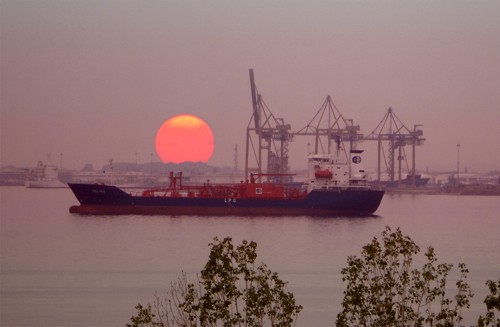 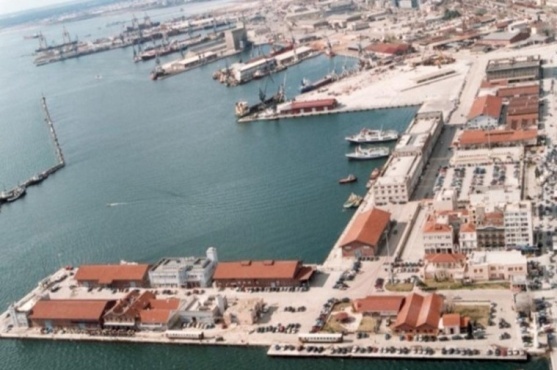 Puerto de Tesalónica  Que la palabra de Dios sea glorificada   Finalmente, hermanos, orad por nosotros para que la palabra del Señor siga propagándose y adquiriendo gloria, como entre vosotros,  y para que nos veamos libres de los hombres perversos y malignos; porque la fe no es de todos.  Fiel es el Señor; él os afianzará y os guardará del Maligno.   Les habla también del deber del trabajo. El mismo se propone como ejemplo, ya que el día lo pasa trabajando con sus manos para vivir y para no ser gravoso a nadie y por la noche o en los días festivos se dedica a anunciar el Evangelio.     En cuanto a vosotros tenemos plena confianza en el Señor de que cumplís y cumpliréis cuanto os mandamos. Que el Señor guíe vuestros corazones hacia el amor de Dios y la tenacidad de Cristo.    Hermanos, también  os mandamos en nombre del Señor Jesucristo que os apartéis de todo hermano que viva desordenadamente y no según la tradición que de nosotros recibisteis.    Ya sabéis vosotros cómo debéis imitarnos, pues estando entre vosotros no vivimos desordenadamente,  ni comimos de balde el pan de nadie, sino que día y noche con fatiga y cansancio trabajamos para no ser una carga a ninguno de vosotros. No porque no tengamos derecho a que nos ayudéis, sino por daros en nosotros un modelo que imitar.     Además, cuando estábamos entre vosotros os mandábamos esto: Si alguno no quiere trabajar, que tampoco coma.  Porque nos hemos enterado que hay entre vosotros algunos que viven desordenadamente, sin trabajar nada, pero metiéndose en todo.     A ésos les mandamos y les exhortamos en el Señor Jesucristo a que trabajen con sosiego para comer su propio pan.    Vosotros, hermanos, no os canséis de hacer el bien.  Si alguno no obedece a lo que os decimos en esta carta, a ése señaladle y no tratéis con él, para que se avergüence.   Pero no lo miréis como a enemigo, sino amonestadle como a hermano.                                                     (2 Tes 3. 1-13)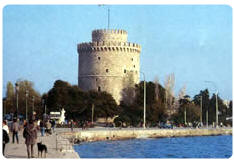 